PROGRAMMA ESCURSIONI 2022-2023Le escursioni si svolgono di domenica con partenza alle ore 8,45 (salvo diverso avviso) da via Ravel /via Grieg a Grosseto data                	                     programma	                        difficoltà                 responsabilelegenda difficoltà:  * bassa / semplice   **media     ***alta / impegnativo (per lunghezza o dislivelli)LE ATTIVITA' DELLA LEGA MONTAGNA  SONO RIVOLTE AI SOCI  E ORGANIZZATE DA VOLONTARI.  LA QUOTA DI PARTECIPAZIONE E' RICHIESTA PER LA COPERTURA DEI COSTI DI SEGRETERIA E PUBBLICITA'.QUOTE:        tessera UISP obbligatoria con assicurazione: € 10  / tessera UISP minori fino 16 anni: € 6scheda di attività (se già soci): € 1,50 /  abbonamento annuale: € 40 (+ tessera)3 escursioni :  € 25  (+ tessera) / 5 escursioni:   € 30  (+ tessera) / singola escursione: € 8 (+ tessera)Informazioni, acquisto tessere e abbonamenti:UISP viale Europa 161 – tel. 0564.417756 - Nivio 3703794027Per disposizione di legge, i tesserati dovranno consegnare un certificato per attività sportiva non agonistica rilasciato dal proprio medico curante con riferimento ad uno specifico elettrocardiogramma(*) programma Regionale Uisp “La Toscana in cammino”                                     ciclostilato in proprio – settembre 2022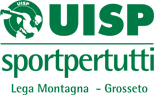 In collaborazione conCAMMINI DI MAREMMA APSGrosseto9 ottobre(*) Fiume Ombrone, Grancia e Poggio Cavolo **Nivio 370379402730 ottobreGiardino dei Tarocchi - Capalbio**Fernando 32954788096 novembre(*)Firenze: La Linea Gotica, anello P. del Giogo**UISP Firenze20 novembreArgentario: Il Monte Calzolara***Fernando 329547880927 novembre(*) Pisa: I Monti Pisani di San Giuliano Terme***UISP Pisa11 dicembreParco della Maremma: itinerario C1: Salto del Cervo (biglietto d’ingresso al Parco € 10)***Mario 335579458715 gennaioCinigiano e il Cammino di San Michele**Custodi del Cammino29 gennaio(*) Greve in Chianti: Castello Verrazzano**UISP Firenze5 febbraioRoccalbegna – Rocchette di Fazio***Nivio -  Daniela 339709191819 febbraioFrassine: Il sentiero dei partigiani***Cesare 333213323326 febbraio(*) Pancole (Scansano):  La Via Clodia **Daniela 339709191812 marzoSaturnia – Poggio Murella**Daniela - Nivio26 marzo(*) Prato: Montalbano, tra storia e natura***UISP Prato16 aprile(*) Pisa: Stazzema e Monte Forato***UISP Pisa23 aprileLe Vie Cave di Sorano***Custodi delle Vie Cave di Sorano29-30 aprile e 1°/5(*) La Via degli Dei da Bologna a Firenze, tappe 1 e 2 ***UISP Regionale (seguiranno maggiori dettagli)14 maggioMonterotondo Marittimo: Castelli di Cugnano e Rocchette Pannocchieschi**Cesare 333213323328 maggioCastell’Azzara e il suo territorio***Ecosistema Comunale